Sheffield Town Trust 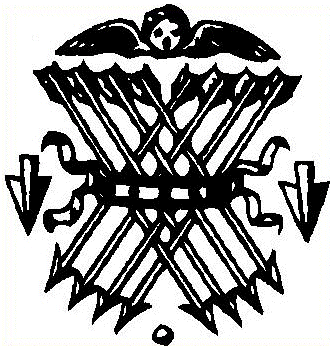 COOKIE POLICYOur website uses cookies to distinguish you from other users of our website. This helps us to provide you with a good experience when you browse our website and also allows us to improve our site.A cookie is a small file of letters and numbers that we store on your browser or the hard drive of your computer if you agree. Cookies contain information that is transferred to your computer's hard drive.We use the following cookies:Essential. These cookies enable core functionality such as security, verification of identity and network management. These cookies can’t be disabled.Analytical or performance cookies. These cookies enable core functionality such as security, verification of identity and network management. These cookies can’t be disabled.Functionality cookies. These cookies collect data to remember choices users make to improve and give a more personalised experience.Analytics cookies These cookies help us to understand how visitors interact with our website, discover errors and provide a better overall analytic.We do not share the information collected by the cookies with any third parties.You can block cookies by activating the setting on your browser that allows you to refuse the setting of all or some cookies. However, if you use your browser settings to block all cookies (including essential cookies) you may not be able to access all or parts of our website.